Java scriptJavaScript je objektno orijentiran skriptni jezik za razvoj Internet aplikacija u klijentu.Objektno orijentirani jezik je sposoban raditi s objektima. Objekt je skup podataka, odnosno složena struktura koja se sastoji od zbirke različitih podataka.Skriptni jezik je lagan programski jezik koji se sastoji od linija koda koji se odmah - liniju po liniju - izvršavaju. Dok se mnogi programski jezici prije izvođenja moraju prevesti (kompilirati) u strojni kôd, JavaScript je jezik koji se tumači  - što znači da se izvodi izravno kako Internet preglednik čita skripta.Internet aplikacija na stani klijenta se odvija na korisnikovom računalu - unutar web preglednika.  Time je omogućena interaktivnost korisnika i web stranice bez komunikacije sa serverom. Zbog te osobine se JavaScript aplikacije:mogu razvijati na svakom računalu koji ima noviji Internet preglednik. Nasuprot tome, Internet aplikacije na strani servera (server-side) za svoj razvoj i izvršavanje zahtijevaju server i vrlo dobru vezu sa serverom. brzo izvršavaju. Internet preglednik može reagirati odmah nakon vaše akcije - bez ikakvog kontakta sa serverom. Java služi za izradu velikih klijent/server aplikacija, a JavaScript vam omogućava samo interakciju s korisnikom unutar Web preglednika.javascript:alert("Napravih JavaScript aplikaciju") Najčešće nadopune/alternative JavaScriptu su: Java je programski jezik razvijen za kreiranje programa (applet) koji se izvršavaju u klijentu - u web stranici. Nakon velike popularnosti koju je Java 90-ih godina prošlog stoljeća imala, danas je u velikoj mjeri potisnuta uslijed razvoja Macromedia Flash i Shockwave te izostanka podrške Microsofta. Nasuprot padu popularnosti Jave kao jezika koji se izvršava s korisničke strane, uporaba Jave sa serverske strane danas je vrlo intenzivna, tako da se danas velik broj web sjedišta temelji na JavaServer Pages tehnologiji.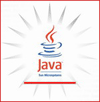 Serverski jezici (PHP, JSP, ASP, ASPX, CFM...) jezici su oni koji na serveru kreiraju stranice na osnovi interakcije zahtjeva korisnika i različitih podataka. Pružaju veliku mogućnost interaktivnosti, no sva zbivanja se odvijaju na serveru. Kako serverski jezici ne vrše nikakve radnje na računalu korisnika, vrlo dobro se nadopunjavaju s JavaScriptom. 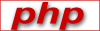 CGI - Common Getway Interface omogućava programima da budu izvršeni na web serverima. Stoga se programski jezici poput Perla, C i Visual Basica mogu koristiti za izradu interaktivnih web sjedišta.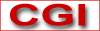 VBScript je Microsoftov odgovor na JavaScript kojeg podržava samo Microsoftov Internet Explorer i koji je temeljen na Visual Basicu.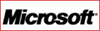 JScript je Microsoftova inačica JavaScripta koju je Microsoft razvio jer nije mogao koristiti ime Java. Kao i JavaScript odgovara ECMA-262 standardu. Iako je za početnike uporaba JScripta potpuno jednaka uporabi JavaScripta, ambiciozniji programeri će naići na podosta razlika između JavaScripta i JScripta.ActiveX je Component Object Model koji je razvio Microsoft da bi omogućio Windows programima da se pokreću unutar web preglednika.Flash je alat kojim se može izraditi gotovo sve; od jednostavnih animacija do složenih web sjedišta i filmova. Flash vrlo dobro komunicira s JavaScriptom, tako da se JavaScript funkcije mogu lagano pokretati iz Flasha. I obrnuto, JavaScript može pokrenuti ActionScript funkcije unutar Flash animacija. 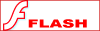 ActionScript je skriptni jezik u mnogočemu sličan JavaScriptu. Unutar Flash datoteka ActionScript ima istu ulogu kao i JavaScript unutar HTML datoteka. Uslijed velike sličnosti, poznavanje JavaScripta uvelike olakšava korištenje ActionScripta. 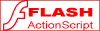 AJAX, odnosno Asynchronous JavaScript And XML je tehnologija razvoja interaktivnih web aplikacija gdje se kombinira interaktivnost s korisničke i serverske strane. S korisničke strane se izvršavaju JavaScript aplikacije, a sa serverske  strane su aplikacije napravljene u nekom serverskom jeziku  u kombinaciji s bazom podataka (npr. PHP i MySQL). Serverska i korisnička strana komuniciraju putem XML-a. Najpoznatiji primjer ove tehnologije je Google Maps.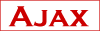 Java scriptugraditi ga u kôd unutar HTML dokumenta, točnije u: glavu dokumenta ili u tijelo dokumenta upisati ga u polje za adresu spremiti ga kao zasebnu JavaScript datoteku (.js). 1.<html>
 <body>
  <script type="text/javascript">
      document.write("Bok ekipo!");
  </script>
 </body>
</html>2.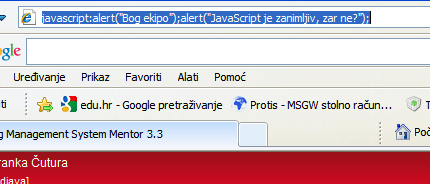 <html> <body>   <script type="text/javascript">     var ime = window.prompt("Kako se zoveš","Gost");     window.confirm("Lijep pozdrav " + ime +"! Dobrodošli na ovu stranicu o JavaScriptu. Nadam  se da ćete ponaći sve što želite.");    </script> </body></html>3.JavaScript.js datotekaDatoteka u kojoj je smješten JavaScript kôd se naziva JavaScript datoteka i ima sufiks .js. Moguće je koristiti više različitih vanjskih JavaScript datoteka s različitih web sjedišta unutar jedne web stranice. Sve se postiže jednostavnim postavljanjem poveznice na te datoteke. JavaScript datoteke mogu sadržavati samo kôd koji bi normalno bio smješten između <script> oznaka. Dakle, u vanjskim JavaScript datotekama nema mjesta za HTML kôd.Poveznica na vanjsku JavaScript datoteku se postavlja unutar <script> oznake koristeći  src (source) oznaku. Time se JavaScript.js datoteka povezuje s web stranicom na isti način kao i slika. Primjer poveznice na JavaScript.js datoteku je: 
<script type="text/javascript" src="file.js"> </script>. Npr.Iz datoteke jednostavna.html izrežite označeni dio(spremite pod imenom jednostavna_bez_js.html), zalijepite ga u novu datoteku pod imenom jednostavna.js i povežite src atributom.<html>  <head>    <title>JavaScript</title>  </head>
 <body>    <h1>Jednostavna stranica</h1>
   <script type="text/javascript">      var name = window.prompt("Kako se 
     zoveš","Gost");
     window.confirm("Lijep pozdrav " + name + "!
     Dobrodošli na ovu stranicu o JavaScriptu.
     Nadam se da ćete pronaći sve što želite.");    </script>
 </body>
</html><html>  <head>     <title>JavaScript</title>  </head>
 <body>    <h1>Jednostavna stranica</h1>
   <script type="text/javascript" src="Jednostavna.js">    </script>
 </body>
</html>Primjer_2<script type="text/javascript">    var spol = window.confirm("Kliknite OK ako ste    ženskog spola,\na ako ste muškog spola, kliknite    Cancel.")    oslov=(spol==true)?"draga gospođo ":                       "dragi gospodine "    var naziv = window.prompt("Kako se zovete?",                              "Gost");    naziv=(naziv==null)?"Sramežljiva Osoba": naziv    window.alert("Lijep pozdrav " + oslov + naziv     +"! Dobrodošli na ovu stranicu\n o JavaScriptu.     Nadam se da ćete pronaći sve što želite.");</script>Primjer_4<script type="text/javascript">
var datum=new Date()          //Deklariramo varijablu datum i pridodamo          //joj vrijednost današnjeg datuma
var vrijeme=datum.getHours()          //deklariramo varijablu vrijeme i pridamo
          //joj vrijednost sati - današnjeg dana

if (vrijeme<9) 
     {
         alert("Dobro jutro!               Nadam se da ste lijepo spavali")
      }
          //Napiši 'Dobro jutro! Nadam se da ste 
          //lijepo spavali' ukoliko je manje od 9 sati</script>Primjer_5(dodati u primjer_4)  {
         alert("Dobro jutro!           Nadam se da ste lijepo spavali")
      }
          //Napiši 'Dobro jutro! Nadam se da ste 
          //lijepo spavali' ukoliko je manje od 9 sati
    else     {         alert("Jutro je prošlo. Znači spremni           smo za nove radne zadatke!")           /*pošalji poruku ukoliko je vrijeme nije              manje od 9 */    }</script>Primjer_6(dodati u primjer_5) else if(vrijeme<19)      {          alert("Jutro je prošlo. Znači spremni            smo za nove radne zadatke!")           /* pošalji poruku ukoliko je vrijeme nije           manje od 9 ali je manje od 19*/      }  else      {          alert("Došla je večer. Vrijeme je za            odmor!")           /*pošalji poruku ukoliko je vrijeme nije           manje ili jednako 19 */      }</script>Primjer__7<script type="text/javascript">  var ocjena = window.prompt("Molim Vas unesite               ocjenu ljepote dana od 1 do 7. ","7");  switch(ocjena)   {           // ocjene od 1 do 3 su izrezane           case"4":           poruka="Vrlo dobra doza optimizma!";           break;           case"5":           poruka="Izvrsno!";           break;           case"6":           poruka="Osjećam kako 220 volti struji           kroz mene od sreće.";           break;           case"7":           poruka="Vi ste prekrasna optimistična           osoba. Hvala vam što tipkate po           mojoj tastaturi.";           break;           default:           poruka="<h1>Život je lijep! </h1><br>           Ja ne kužim pisane ocjene niti brojeve           manje od 1 i veće od 7!"   }  document.write(poruka)</script>Primjer_8(for petlja)<html> <head>    <title>Jako dosadna petlja</title> </head>
 <body>   <h1>Dosadna petlja</h1>   <script type="text/javascript">      for(broj_ponavljanja=1; broj_ponavljanja<10;          broj_ponavljanja++)        {          alert("Ovo je upozorenje pod rednim brojem"            + broj_ponavljanja + ". Još samo malo i            gotovi smo!")        }    </script>    <p>Ovo je bio primjer vrlo dosadnih skripta koja       dobro ilustrira mogućnosti       petlji.    </p> </body>
</html>Primjer_9<html> <head>      <title>Jako dosadna petlja</title> </head>
 <body>   <h1>Dosadna petlja</h1>   <script type="text/javascript">      for(broj_ponavljanja=1; broj_ponavljanja>0;          broj_ponavljanja++)        {          alert("Ovo je upozorenje pod rednim brojem"           + broj_ponavljanja + ". Još samo malo i           gotovi smo!")         }   </script>   <p>Ovo je bio primjer vrlo dosadnih skripta koja      dobro ilustrira mogućnosti petlji.   </p> </body>
</html>Primjer_10(izlaz iz beskonačne petlje)<html> <head>   <title>Vi ste potencijal!</title> </head>
 <body>   <h1>Vi ste potencijal</h1>   <script type="text/javascript">     var broj_ponavljanja=1       //deklariramo varijablu broj ponavljanja     while(true)       //otvorimo beskonačnu petlju     {      var odgovor = window.prompt("Ovo je       upozorenje pod rednim brojem"       +broj_ponavljanja+"! Želite li još       upozorenja?","Da ili ne odgovor");       //deklariramo varijablu odgovor i pitanja       posjetiteljima       broj_ponavljanja++       //povećamo broj_ponavljanja za 1       if (odgovor=="ne") break;       //postavimo izlaz iz petlje ukoliko       // posjetitelj odgovori "ne"       if (odgovor=="Ne") break;       if (odgovor=="NE") break;       //izlazi za slučaj da posjetitelj odgovori       velikim slovima ili velikim početnim slovom   }    </script>      <p>Ovo je primjer izlaza iz beskonačne        petlje.</p> </body>
</html>